Виставка до 160-річчя від дня народження Конан Дойла2019-05-22ХТО НЕ ЗНАЄ КОНАН ДОЙЛА, КОНАН ДОЙЛА ЗНАЮТЬ ВСІ...22 травня великому англійцю 160 років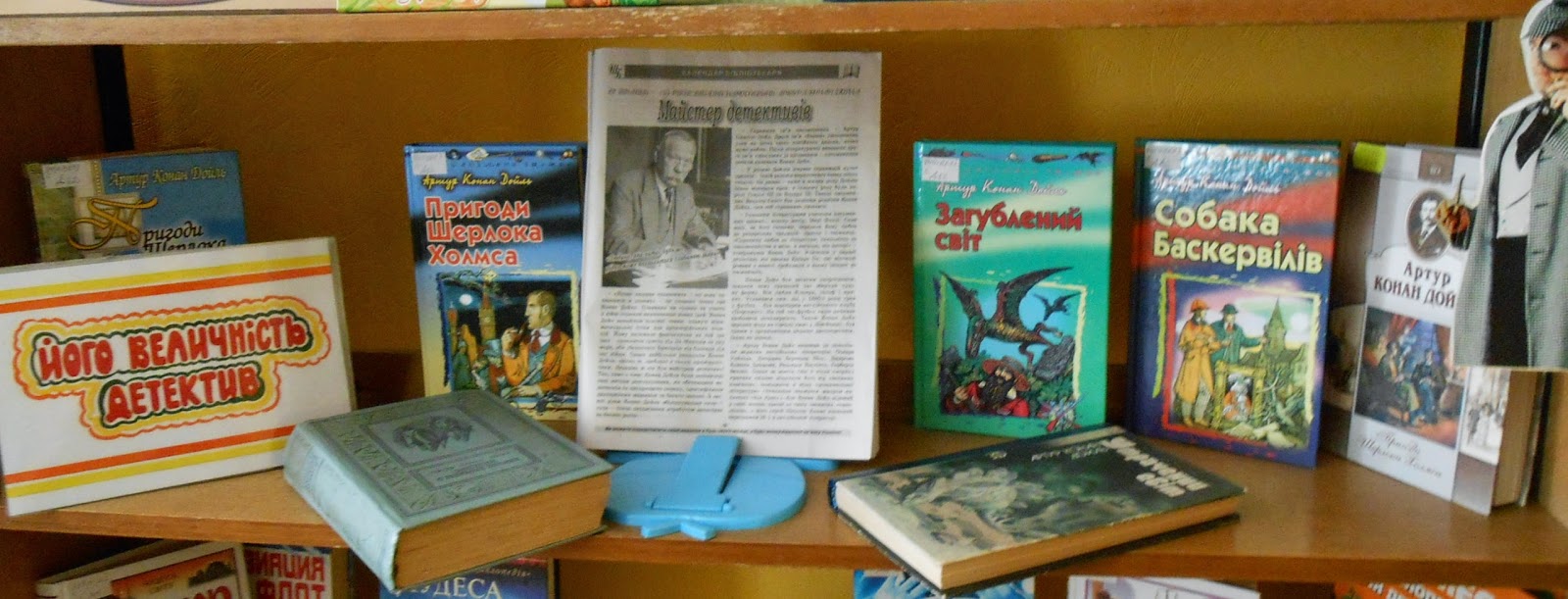 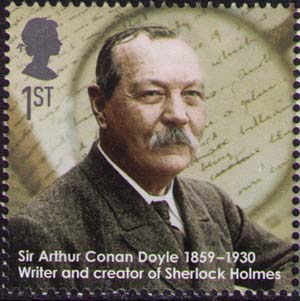 